Ik kreeg van mijn mama een doekje,Ik steek het in mijn broekje.Ik haal het er weer uit,Als ik mijn neusje snuit.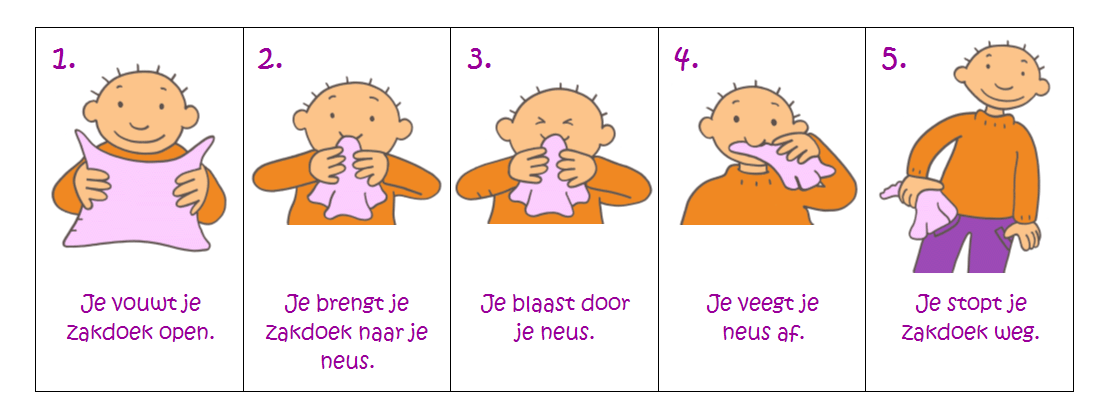 